Project coordinator 
University of Belgrade, Centre for Career Development, Studentski trg1, +381 (0)11 3207 419, centar@razvojkarijere.bg.ac.rswww.careers.ac.rsTempus CareerS Monitoring Meetings at UB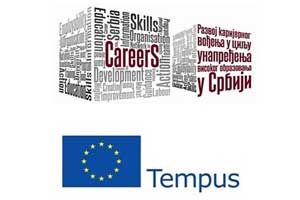 Agenda3-5 March 2015University of Belgrade, Studentski trg 1, Belgrade, Rectorate10:00 – 10:30Room 16, First floor10:30 -12:30Monitoring meeting – national teamAgendaPlan of action until the end of the projectPlan of financing and co-financing and pre-financingOtherExpected participants -  representatives of:University of BelgradeUniversity of KragujevacUniversity of NišUniversity of Novi SadSingidunum University Belgrade Open SchoolElektromrezaInfostudSKONUSMinistry of EducationMinistry of Youth and SportMonitoring meeting – national teamAgendaPlan of action until the end of the projectPlan of financing and co-financing and pre-financingOtherExpected participants -  representatives of:University of BelgradeUniversity of KragujevacUniversity of NišUniversity of Novi SadSingidunum University Belgrade Open SchoolElektromrezaInfostudSKONUSMinistry of EducationMinistry of Youth and Sport12:30 - 13:00BreakBreak13:00 -15:00Monitoring meeting with partners from Poland – Silesia University Career CenterAgenda: Introduction> Singidunum presentation of the workpackage 3 – cooperation with academic communityMonitoring discussion moderated by Agnieszka Dunaj and Barbara Smorzewska Expected participants -  representatives of: all university partnersSKONUSIndividual meetings with project coordinator /upon request / for:Belgrade Open SchoolElektromrezaInfostudSKONUSMinistry of EducationMinistry of Youth and Sport10:00 – 11:30Room 16, First floorMonitoring meeting with EU partners / University of Padua and University of Silesia Agenda: Introduction> UB presentation Monitoring discussion moderated by Gilda Rota and Zoltan DenesExpected participants -  representatives of:University of PaduaUniversity of SilesiaUniversity of BelgradeUniversity of KragujevacUniversity of NišUniversity of Novi SadSingidunum UniversitySKONUSMinistry of EducationMinistry of Youth 11:30 -12:00Break 12:00 - 15:00Workshop for editors of Guide through Diplomas at www.careers.ac.rs Expected participants -  representatives of:University of BelgradeUniversity of KragujevacUniversity of Niš University of Novi SadSingidunum UniversityTour of the city for EU partnersTBCExtra programTBC / Skadarlija dinner